Publicado en Madrid el 25/01/2018 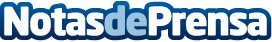 Banqué: "El abogado tiene que apoyarse en la tecnología para poder ofrecer una buena atención al cliente"En una nueva edición de Conversaciones en la Azotea de Lefebvre - El Derecho, tres voces expertas hablan de los nuevos servicios jurídicos innovadores que están cambiando el funcionamiento de los despachos de abogados. Gracias a la innovación, hoy en día hay servicios de justicia colaborativa, otros que facilitan la comunicación con el cliente e incluso aplicaciones móviles que ayudan en la gestión y seguimiento de los casos
Datos de contacto:AutorNota de prensa publicada en: https://www.notasdeprensa.es/banque-el-abogado-tiene-que-apoyarse-en-la Categorias: Derecho Sociedad E-Commerce Innovación Tecnológica http://www.notasdeprensa.es